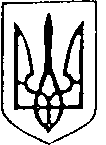 УКРАЇНАБільшівцівська  селищна рада РОЗПОРЯДЖЕННЯвід 26 липня 2021 року № 104смт. БільшівціПро скликання шостої сесії селищної ради восьмого скликання     Відповідно до  ст. 46 Закону України «Про місцеве самоврядування в Україні» скликати шосту сесію селищної ради восьмого скликання  06 серпня 2021 року о 15 год. в залі засідань селищної ради, з таким порядком денним:1. Про внесення змін до бюджету Більшівцівської селищної територіальної громади на 2021 рік.  2. Про виконання  бюджету Більшівцівської селищної територіальної громади за І півріччя 2021 року.3. Про затвердження Статуту  комунального підприємства «Більшівці - Еко» у новій редакції.4. Про затвердження Положення про порядок здійснення державної регуляторної політики Більшівцівською селищною  радою та її виконавчим комітетом у новій редакції5. Про затвердження Програми «Заходи з організації та проведення державних і професійних свят, селищного та загальносільських заходів, ювілейних та святкових дат, відзначення осіб, які зробили вагомий внесок у розвиток Більшівцівської територіальної громади»  на 2021-2025 роки.	6. Земельні питання.7. Різне.Більшівцівський селищний голова                                         Василь Саноцький